Dodatek č. 1 keSmlouvě o účasti na řešení projektu z 5.5.2020kterou níže uvedeného dne uzavírají:Výzkumný ústav rostlinné výroby, v.v.i.se sídlem Drnovská 507/73, 161 06 Praha 6 - RuzyněIČ: 00027006DIČ: CZ00027006zapsaná v rejstříku veřejných výzkumných institucí vedeném Ministerstvem školství mládeže a tělovýchovy ČRzastoupena RNDr. Mikulášem Madarasem, Ph.D., ředitelemdále jen „hlavní příjemce“ nebo „příjemce“SEED SERVICE, s.r.o.se sídlem Jiráskova 382, 566 01 Vysoké MýtoIČ: 26006715DIČ: CZ26006715zapsaná v obchodním rejstříku sp. zn. Cl9382 vedená u Krajského soudu v Hradci Králové zastoupena Ing. Milanem Dědem, jednatelem bankovní spojení:číslo účtu:dále jen „další účastník“I.Úvodní prohlášeníSmluvní strany uzavřely dne 5. 5. 2020 Smlouvu o účasti na řešení projektu:Název:	Genofondy pro města a krajinuČíslo projektu: SS01020023Poskytovatel: Technologická agentura České republikyProgram:	Program aplikovaného výzkumu, experimentálního vývoje a inovacív oblasti životního prostředí - Prostředí pro životDále jen „Smlouva“.V návaznosti na uzavření dodatku č. I ke Smlouvě o poskytnutí podpory č. 2020SS01020023/1 mezi hlavním příjemcem a poskytovatelem uzavírají strany tento dodatek.II.Předmět dodatkuStrany se dohodly na následující změně smlouvy:Článek 4.1 Smlouvy v původním znění:„ 4.1 Další účastník se zavazuje účastnit se na řešení projektu, spolupracovat s příjemcem a dalšími účastníky projektu, provádět, vykonat a plnit řádně a včas všechny činnosti a povinnosti vyplývající pro něj z:této smlouvyschváleného návrhu projektusmlouvy o poskytnutí podpory (dále jen „smlouva o poskytnutípodpory “) včetně přílohzávazných parametrů řešení projektuvšeobecných podmínek ke smlouvě o poskytnutí podporyPro odstranění pochybností se má za to, že další účastník se zavázal dodržovat a plnit povinnosti vyplývající pro „dalšího účastníka“ ze shora uvedených dokumentů tak, jako by byl přímo jejich smluvní stranou, a tak, aby hlavní příjemce a ostatní účastníci projektu mohli splnit své povinnosti z těchto dokumentů vyplývající. V případě rozporu s touto smlouvou má přednost splnění veškerých povinností dle smlouvy o poskytnutí podpory. “se nahrazuje  novým zněním:„ 4.1 Další účastník se zavazuje účastnit se na řešení projektu, spolupracovat s příjemcem a dalšími účastníky projektu, provádět, vykonat a plnit řádně a včas všechny činnosti a povinnosti vyplývající pro něj z:této smlouvyschváleného návrhu projektusmlouvy o poskytnutí podpory (dále jen „smlouva o poskytnutí podpory “) včetně příloh, a dodatku č. 1 k této smlouvě včetně příloh závazných parametrů řešení projektu a aktualizovaných závazných parametrů řešení projektu (příloha č. 1 dodatku č. 1 smlouvy o poskytnutí podpory)všeobecných podmínek ke smlouvě o poskytnutí podporyPro odstranění pochybností se má za to, že další účastník se zavázal dodržovat a plnit povinnosti vyplývající pro „dalšího účastníka“ ze shora uvedených dokumentů tak, jako by byl přímo jejich smluvní stranou, a tak, aby hlavní příjemce a ostatní účastníci projektu mohli splnit své povinnosti z těchto dokumentů vyplývající. V případě rozporu s touto smlouvou má přednost splnění veškerých povinností dle smlouvy o poskytnutí podpory. “a dále čl. 11.1 Smlouvy v původním znění:„11.1 Nedílnou součástí této smlouvy jsou přílohy:schválený návrh projektusmlouva o poskytnutí podpory včetně přílohzávazné parametry řešení projektuvšeobecné podmínky ke smlouvě o poskytnutí podporypřípadě rozporů mezi touto smlouvou a přílohami (či přílohami navzájem) má přednost příloha, která je uvedena v tomto ustanovení dříve, a všechny přílohy mají přednost před touto smlouvou. “se nahrazuje novým zněním:„11.1 Nedílnou součástí této smlouvy jsou přílohy: schválený návrh projektudodatek č. 1 ke smlouvě o poskytnutí podpory včetně přílohsmlouva o poskytnutí podpory včetně přílohaktualizované závazné parametry řešení projektu (příloha č. 1 dodatku č. 1 ke smlouvě o poskytnutí podpory)závazné parametry řešení projektuvšeobecné podmínky’ ke smlouvě o poskytnutí podporyV případě rozporů mezi touto smlouvou a přílohami (či přílohami navzájem) má přednost příloha, která je uvedena v tomto ustanovení dříve, a všechny přílohy mají přednost před touto smlouvou. “Ostatní ustanovení Smlouvy zůstávají beze změny.Nedílnou přílohou tohoto dodatku jsou:Dodatek č. 1 ke smlouvě o poskytnutí podporyAktualizované závazné parametry řešení projektu (příloha č. 1 dodatku č. 1 ke smlouvě o poskytnutí podpory)III.Závěrečná ustanoveníTento dodatek nabývá platnosti dnem podpisu poslední smluvní strany a účinnosti okamžikem uveřejnění v registru smluv podle zákona č. 340/2015 Sb.Přijetí tohoto dodatku kteroukoliv stranou s výhradou, dodatkem nebo odchylkou, není přijetím, ani pokud se podstatně nemění podmínky dodatku.Tento dodatek nemůže být dále samostatně měněn dalšími dodatky. Změna Smlouvy dalším dodatkem není vyloučena.Tento dodatek je sepsán ve 4 vyhotoveních z nichž každá smluvní strana obdrží 2 vyhotovení. V Praze ''8 * 2 O 2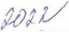 Za hlavního příjemce	Za dalšího účastníka:RNDr. Mikuláš Madaras, Ph.D.
ředitel